«С Днём рождения, наш лес!» Автор: воспитатель Шиблева Ольга АнатольевнаОрганизация: МАДОУ «Чуварлейский детский сад «Колокольчик» Алатырского района Населённый пункт: с. Чуварлеи, Алатырский район, Чувашская РеспубликаКОНСПЕКТпознавательно-развлекательного событиядля детей  подготовительной группы«С Днём рождения, наш лес!»Цель: Сформировать представления о празднике «Международный день лесов», напомнить воспитанникам о важности лесов, содействовать сохранению леса и его богатств. Задачи: образовательные - продолжить формирование представлений у детей о лесе, как об экосистеме;развивающие – развивать познавательный интерес,  память и внимание детей;воспитательные - воспитывать бережное отношение к природе,  создать условия для положительных эмоций от общения со сверстниками.Оборудование и материалы: экран с изображением леса, магнитная доска с карточками элементов леса: деревья, кустарники, цветы и травы, грибы, звери, насекомые. Большой лист бумаги, клей, 2 мусорные корзины.Ход  праздника:Орг. МоментВ зал входят уже знакомые ребятам сказочные герои – эколята Ёлочка и Шишечка. Они приветствуют ребят:- Здравствуйте, ребята! Ёлочка: «Мы бежали по дорожке возле вашего детского сада и  услышали крики и звонкий смех, зашли посмотреть, почему здесь так весело, может быть у вас тоже праздник? А вот мы спешим как раз на праздник – на День рождения». Шишечка: «Ребята, вы знаете, чей сегодня День рождения? Я вам сейчас загадаю загадку: «Кто на зиму раздевается, а на лето одевается? »  Конечно же, это лес.Сегодня все наши друзья - обитатели леса отмечают замечательный праздник – Международный День леса»Ёлочка: «Мы живём с вами в удивительном месте, вдоль нашего села Чуварлеи раскинулся красивейший сосновый бор, протяженностью 6250 метров. Он является памятником природы регионального значения «Чуварлейский бор». Судя по толщине деревьев, наш лес очень древний. А так как ни кто не знает,  когда у него День рождения,  предлагаем поздравить наш прекрасный лес сегодня,  21 марта, в День всех лесов на планете. Согласны»Шишечка: « Ребята, но сейчас в лесу ещё много снега и мы,  лично,  не сможем его поздравить. Как же нам быть?»(Дети предлагают свои варианты. Приходят к варианту направить в адрес Леса поздравительную телеграмму).Ёлочка: «Но чтобы составить поздравительную телеграмму мы должны вспомнить всех кто проживает в нашем лесу, что бы, ни кто не обиделся. Как ребята, справимся?»На экране появляется фото Чуварлейского бора. Воспитанница читает стихотворение.Здравствуй лес, дремучий лес,Полный сказок и чудес.Ты о чем шумишь листвоюНочью темной, грозовою?Что нам шепчешь на заре,Весь в росе, как в серебре?Кто в глуши твоей таится,Что за зверь? Какая птица?Все открой, не утаи.Ты же видишь, мы свои.   (Автор  С. Погореловский) Основная часть:           Шишечка: Ребята, чтобы лучше вспомнить,  кто живет в нашем лесу,  предлагаю игру «Назови одним словом» 1. Сосна, ель, береза, дуб, клён - это (деревья)2. Волк, лиса, лось, заяц – это (звери)3. Сова, дятел,  соловей, кукушка - это (птицы)4. Малина, земляника, черника - это (ягоды)5. Муха, муравей, комар, бабочка – это (насекомые)Ёлочка: «Обратите внимание, на доске расположено много разных картинок  с растениями и обитателями лесов. Наша задача выбрать для нашей поздравительной телеграммы только тех, кого мы можем встретить в нашем лесу. Будьте внимательны!» (К доске приглашаются ребята, они читают стихи и с доски выбирают каждый своё дерево, которое приклеивают на разложенный лист бумаги (будущую телеграмму). Сосны до неба хотят дорасти, Небо ветвями хотят подмести, Чтобы в течение года Ясной стояла погода.Ели на опушке- до небес макушки Слушают, молчат, Смотрят на внучат. А внучата- ёлочки,Тонкие иголочки- У лесных ворот Водят хоровод. У задумчивой березки На ветвях висят сережки. Ты, березка, не грусти, Почки в листья распусти. Шишечка: «Издавна на Руси берёза считается священным деревом, ему посвящали стихи и песни, вокруг берёзы водили хороводы».(Девочка, которая читала стихотворение о берёзе, одета в костюм берёзки встаёт в центр, все участники праздника встают в хоровод, исполняется танец).Ёлочка:  «Чуть пониже деревьев, раскинули свои ветви кустарники. Приглашаем ребят выбрать на доске кустарники, которые произрастают в нашем лесу».Ребята загадывают  загадки и выбирают с доски изображения кустарников, после чего закрепляют  их на телеграмме. Бусы красные висят,Из кустов на нас глядят.Очень любят бусы этиДети, птицы и медведи... (Малина)Этот куст такой колючий!Ты его не трогай лучше.Не стрижет его садовник,Всё равно цветёт ….(Шиповник)Под кустами белки скачути орешки в лапках прячут.Как кусты зовутся эти?Знают взрослые м дети. (Орешник)Шишечка: «А теперь немножко отдохнём , встанем по грибы пойдём.»  Физкультминутка. Мы корзиночки берём, за грибами в лес идём.  (шагают на месте)Раз грибок, два грибок. Вот и полный кузовок! (наклоны)Вправо, влево глянем. (Повороты в стороны)На пенёчки сядем.  (Присаживаются на места)- Далее Ёлочка и Шишечка загадывают по очереди загадки о травах и грибах:Белые фонарики на зеленой ножке.мы весной их  встретим  на лесной дорожке.  (Ландыши)Мы нагнёмся до земли, чтоб наполнить кузовки.Стебельки раздвинем —огоньки увидим…(земляника)Сидит рядом с нами, смотрит черными глазами.Черна, сладка, мала и ребятам мила. (Черника)На пеньке сидят братишки, все в веснушках, как мальчишки.Эти дружные ребята называются... (опята).Если их найдут в лесу, сразу вспомнят про лису.Рыжеватые сестрички называются... (лисички) Гриб не варят, не едят. В крапинку его наряд.Снизу — кружево-узор. Это — красный... (мухомор)(Отгадавшие выходят к доске, находят картинку ответ и приклеивают на телеграмму).Ёлочка:  «Лес – это дом не только для деревьев, цветов, но и для лесных обитателей».К доске выходят ребята с загадками о зверях, птицах  и насекомых.Догадайтесь, кто же это?В шубку рыжую одета.И не рыба, и не птица.Это — хитрая... (лисица)Хожу в пушистой шубе,
           Живу в густом лесу.
           В дупле на старом дубе
           Орешки я грызу...(белка)Он живет под елками,У него иголочки,Как в лесу на елочке.Зверя лучше не тревожь!Он колючий. Это... (еж) Кто по зарослям идет,На ходу листву жует?Лучше с ним гулять поврозь.Этот зверь — рогатый... (лось) Шишечка: « А теперь игра «Найди лишнее»  нужно выбрать из ряда птиц лишнее.Кукушка, снегирь, воробей, пингвин.Сорока, грач, дятел, курица.А теперь расположите наших птиц на телеграмме».Ёлочка: «Ну как наша телеграмма готова? Никого не забыли?»Дети:  «Забыли! Насекомых»Загадывают загадки про насекомых.Я цветок сорвать хотел, но цветочек улетел. (Бабочка)В небе кружит, весело жужжит.
            Приземлился на сук. Кто же это?...(Жук)Он из веточек, из хвои
            Настоящий дом построит
            Без пилы и без гвоздей.
            Кто строитель?...(Муравей)Если пил ты чай с медком,
           С ней ты хорошо знаком.
           Много меду собрала
            Работящая…(Пчела)(Картинки насекомых также приклеиваются на лист). Шишечка:  «Вот, ребята, посмотрите, какая  у нас телеграмма получилась, в ней все на своих местах. Красота! Давайте добавим слова поздравления» Дети клеят слова:  «С Днём рождения, наш лес!»В это время в зале появляется мальчик, который пьёт сок из коробочки и бросает фантики от конфет, проходит в центр и видит мусорные корзины,  опрокидывает их.Ёлочка и Шишечка берутся за голову, все удивлены.Ёлочка: «Мальчик, ты, что тут делаешь?»Мальчик: «На праздник пришел, сказали, что у кого- то тут День  рождение»Шишечка: «Да, День рождения Леса»Ёлочка: «Ребята, возьмём мы этого мальчика с нами праздник отмечать?»Дети: «Нет, он мусорит»Ёлочка: «А почему в лесу мусорить нельзя?»Дети дают ответы. (Животные могут съесть фантики, пакеты и заболеть, поранится железной банкой, или разбитой бутылкой, а стекло может стать причиной лесного пожара) Мальчик: «Извините меня, я всё понял, сейчас всё уберу»Шишечка: «Ребята поможем мальчику?»Набирается две команды, кто быстрее уберёт мусор.Рефлексия:Шишечка: «Вот и хорошо! Мусор убрали, поздравительную телеграмму составили!»Ёлочка: «Молодцы ребята, мы видим, что вы хорошо свой лес знаете, но в лесу ещё много интересного и неизведанного».Шишечка: «Любите и охраняйте свой красавец бор, а мы с ёлочкой побежим на почту, телеграмму отправлять.   До свидания, ребята! До новых встреч».Список используемой литературы и интернет ресурсов:Загадки про деревья и кустарники (mshishova.ru);https://infourok.ru/zagadki-o-kustarnikah-cvetah-travah-922135.htmПриложение к конспекту.(фотоматериалы праздника ) 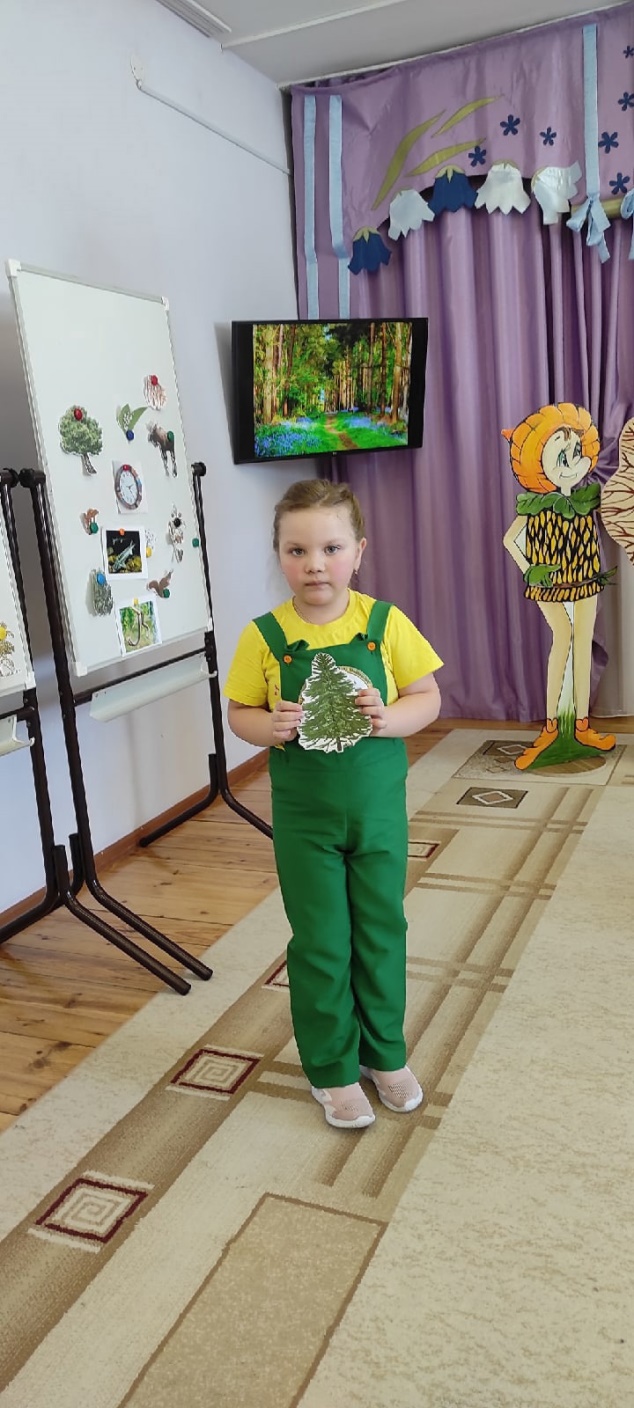 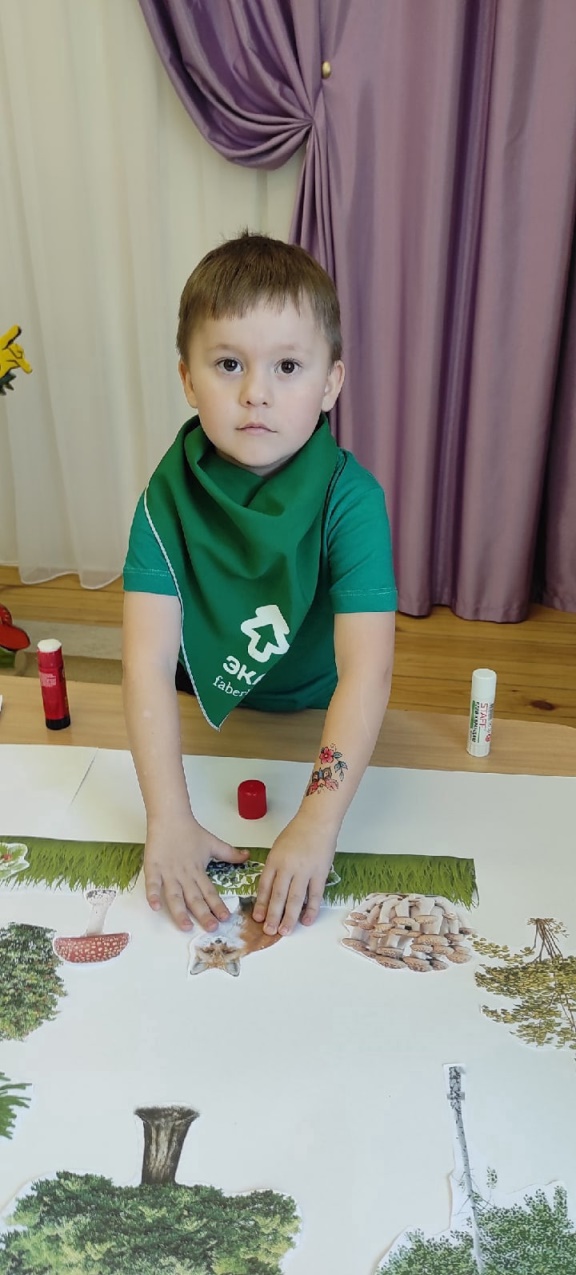 Ребята рассказывают о  растениях и животных Чуварлейского бора и оформляют поздравительную телеграмму.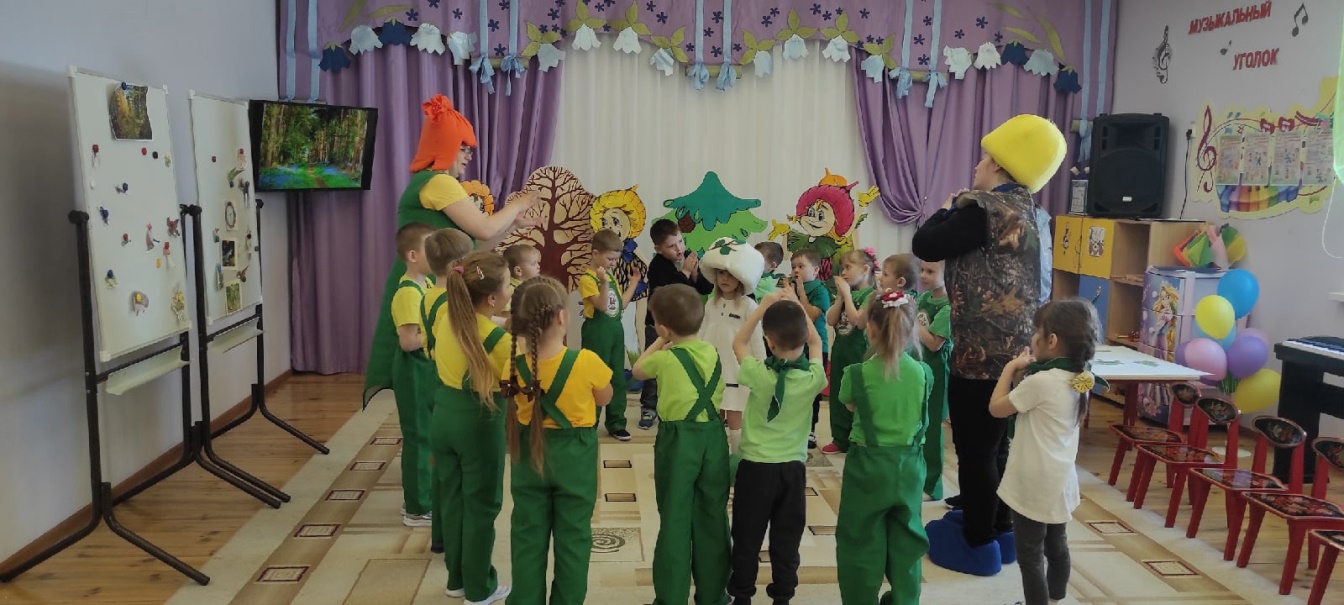 Юная берёзка закружила ребят в хороводе.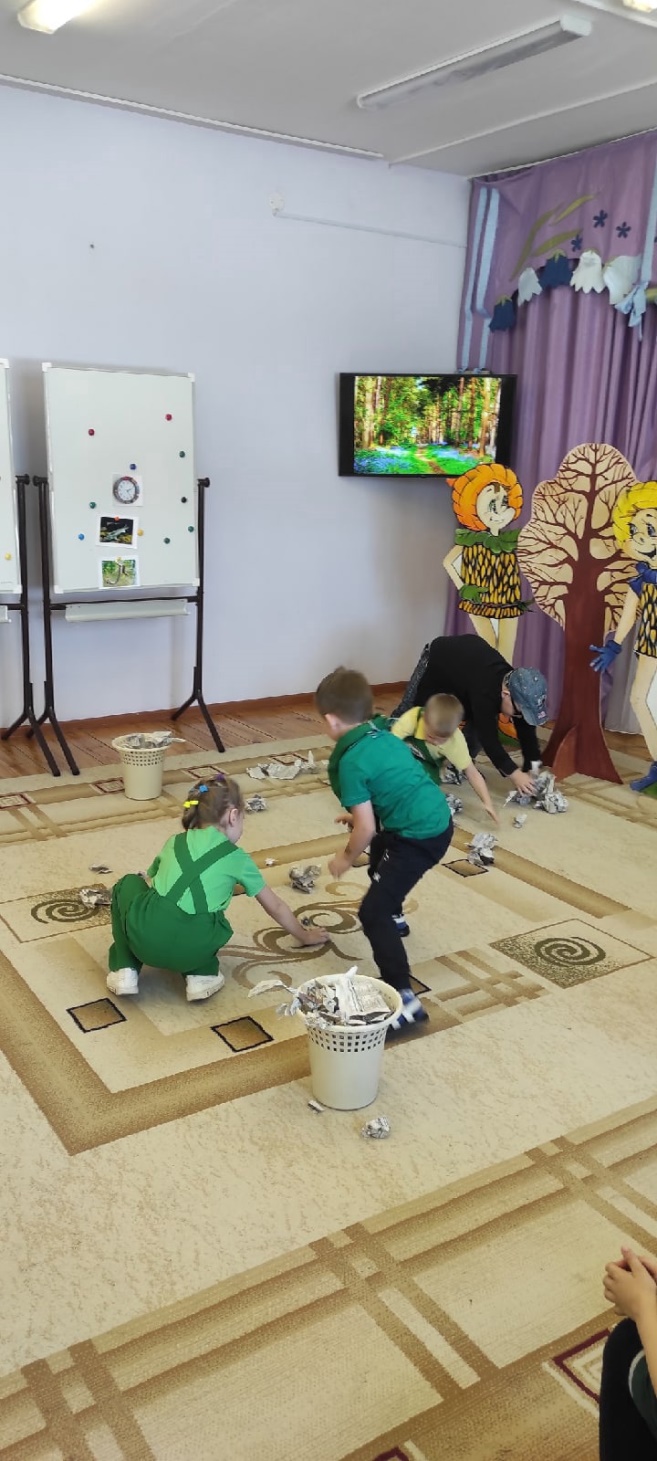 Дети помогают хулигану убрать мусор.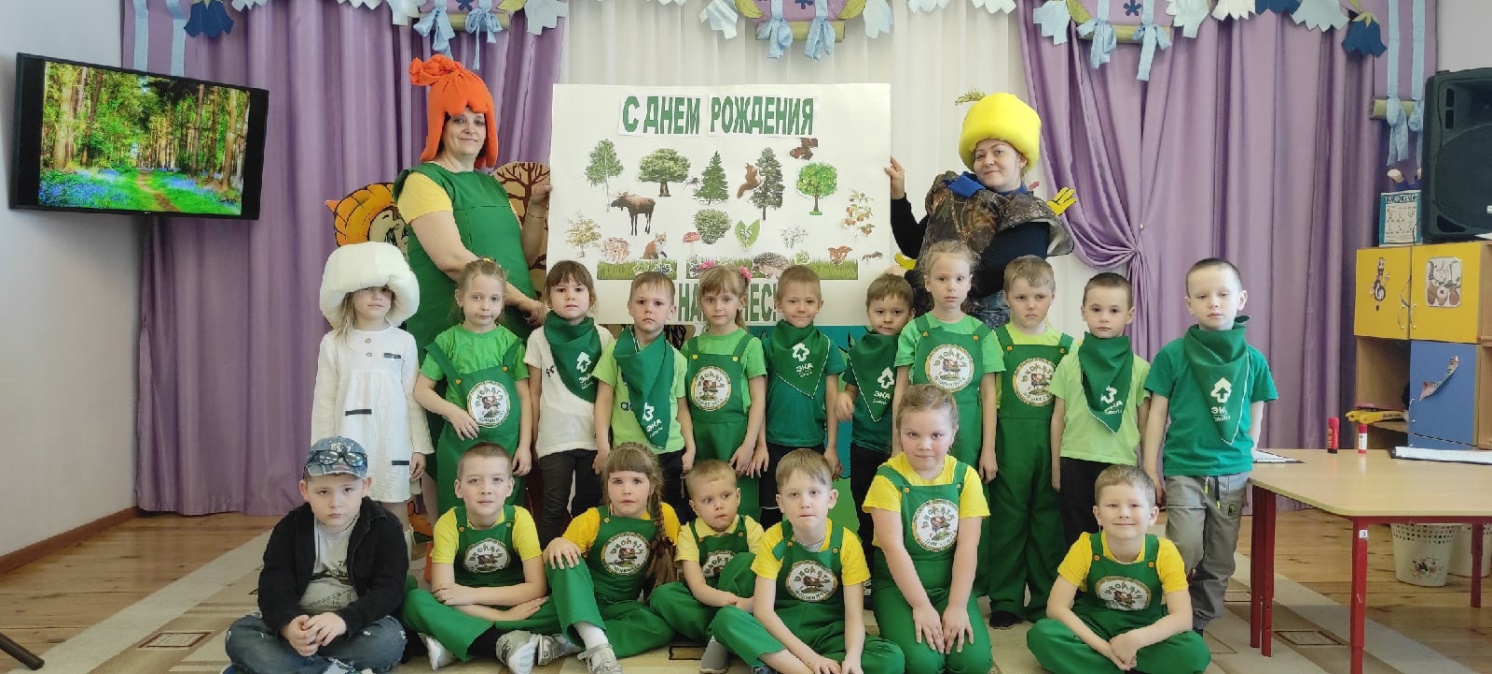 Фото на память.